INSPECȚIA	MUNCII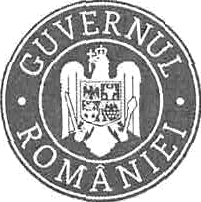                                                                                                              	Nr.3070/SCSSM/31.01.2023În conformitate cu prevederile art. 29, alin. 1, din Legea nr. 319/2006, a securității și sănătății in muncă, cu modificările și completările ulterioare, “Cercetarea evenimentelor este obligatorie și se efectuează după cum urmează:                        a) de către angajator, in cazul evenimentelor care au produs incapacitate temporară de muncă”.De asemenea, art. 116 alin. 1, din Normele Metodologice de aplicare a legii, aprobate      prin H.G. nr. 1425/2006, cu modificările și completările ulterioare, menționează că “Cercetarea evenimentelor care produc	incapacitate tempororă de muncă se    efectueazâ de câtre ongajatorul la care este angajată victima”.Așa cum se precizează la art. 5 lit. f, din Legea nr. 319/2006, a securității și sănătății in muncă, evenimentul este “accidentul care a antrenat decesul sau vătâmări ale organismului, produs in timpul procesului de muncă ori in indeplinirea indatoririlor de serviciu, situația de persoană datâ dispârută sau accidentul de traseu ori de circulație, în condițiile în care au fost implicate persoane angajate, incidentul periculos, precum și cazul susceptibil de boală profesională sau legată de profesiune”. În cadrul definiției, cu privire la vătămările organismului, nu există o condiționare a acestora, legată de numărul de zile de incapacitate de muncă. Deci, evenimentele pot avea drept consecință și antrena incapacitate de muncă mai mică de 3 zile ( situația accidentelor ușoare) sau cel puțin 3 zile.Accidentul ușor, așa cum este definit la art. 5 lit. q din Legea nr. 319/2006, a securității și sănătății în muncă este “eveniment care are drept consecința leziuni superficiale care necesita numai acordarea primelor ingrijiri medicale si a antrenat incapacitate de munca cu o durata mai mica de 3 zile”.În concluzie toate evenimentele se vor cerceta si se va stabili caracterul acesta, conform prevederilor art. 29, alin. 1, lit. a din Legea nr. 319/2006, a securității și sănătății în muncă, cu modificările și completările ulterioare. De asemenea, vor fi respectate prevederile legale cu privire la comunicarea evenimentelor precizate la art.26 și 27 alin.1 lit. a din Legea nr. 319/2006, a securității și sănătății in muncă, cu modificările și completările ulterioare.                           Cu deosebită considerație,                        INSPECTOR SEF I.T.M. TIMIS	            INSPECTOR ȘEF ADJUNCT S.S.M.                               Ec. PAVEL KASAI	                                        Ec. LUPU ROLF ATHALVIN                   Calea Timişoarei, nr. 72, Giroc, Jud. Timiş 	Tel.: +4 0256 40 79 59; fax:  +4 0256 20 36 78itmtimis@itmtimis.rowww.itmtimis.ro